Wijkraad 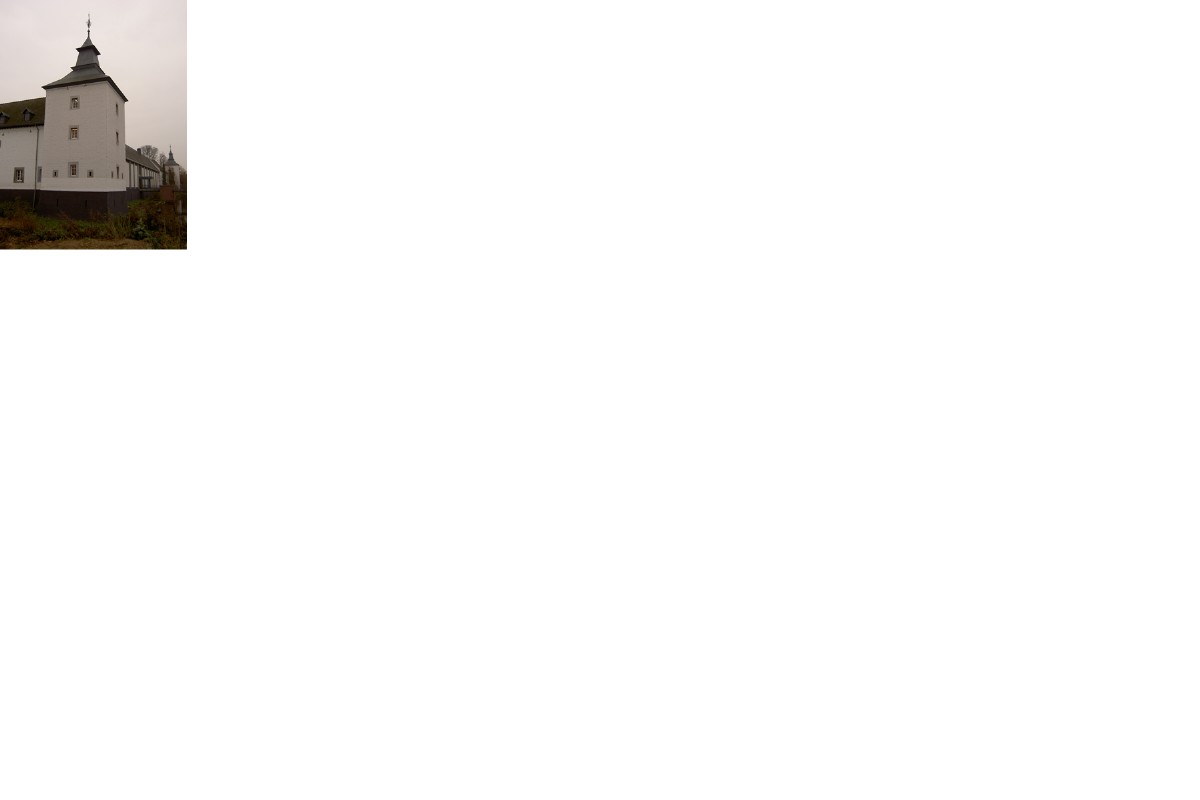 ˝ Born-West ˝ Secretariaat: Prinsbisdomstraat 2 6121 JG Born Tel: 06-11722518. E-mail: wijkraadbornwest@gmail.comVerslag van het wijkraadoverleg van maandag 11 september 2017.Locatie: Kasteelpark Born.Tijdstip: 19.30uur      Aanwezig: Voorzitter Th. Lahaye, Secretaris L. Verjans, M. Quax, Th. Meeks. J. Spee,                       N. Larosch. T. Walgering.     Namens: Gemeente: J. Hoedemakers, E. Lebon.     Afgemeld: Wethouder P. Meekels, M. Dieteren, J. GoudaOpening voorzitter.De voorzitter heet iedereen welkom en in het bijzonder de heer Theo Walgering als nieuw wijkraad lid.Verslag wijkraadoverleg van 8 mei 2017.Behoud verbindingen A2:De voorzitter geeft een toelichting op de voortgang van het A2 overleg. Belangrijke vergadering 27 oktober in de Roosterhoeve omdat het tracé besluit is genomen. Er komt een fauna passage. Er is bezwaar mogelijk tot eind oktober.Visie wijkgericht werken 2017-2019:Eerste bijeenkomst begin oktober.Stand van zaken overlast oudere hangjongeren parkeerplaats gemeenschapshuis.De overlast is beperkt tot incidenten.De heer Walgering geeft aan dat dit niet geldt voor de Bornermarkt, waar gedeald wordt en er veel jonge meisjes betrokken zijn. De heer Lebon merkt op dat blowen het roken is van vroeger. De heer Quax vindt dit niet normaal het gebruik van softdrugs gaat snel over naar de harddrugs. Er is veel overlast door vernielingen van straatmeubilair en vervuiling met allerlei rommel die in de gracht wordt gedumpt. Volgens de heer Walgering ontstaan er gevaarlijke situaties door driften en asociaal rijgedrag hij merkt op dat dit nog eens goed fout gaat. De heer Lebon de markt blijft een brand haard. Er is met jongeren werk overleg maar de groep wordt steeds ververst. De heer Walgering is van mening dat het de laatste drie jaar steeds de zelfde amokmakers zijn. De heer Quax vraagt, wie maakt de keuze dat er zo weinig aan gebeurt. De heer Lebon geeft aan dat er een plan ligt om een groot aantal Boa’s  aan te nemen. De heer Quax vraagt wat is nu de oplossing. De heer Hoedemakers geeft aan dat er geen oplossing is, maar zal de bezorgdheid betreffende de Bornermarkt bespreken met de wijkagent.Bevindingen wijkagent overlastmeldingen.Actie puntenlijst: De actie punten lijst wordt doorgenomen.Rondvraag:De heer Spee merkt op dat het trottoir bij Koolen auto’s zeer slecht is.De heer Walgering geeft aan dat de markt kooplieden afvalweggooien waardoor er ratten blijven komen. De heer Hoedemakers zal de klacht met de marktmeesters bespreken.Vergaderdata 2017:Volgend overleg 13 november.  Sluiting.